الجـمـهـوريـــة الجـزائـريــة الديمقـراطيــة الشعـبيــة REPUBLIQUE ALGERIENNE DEMOCRATIQUE ET POPULAIREMinistère De L’enseignement Supérieuret de la recherche scientifiqueUniversité « Mouloud Mammeri de Tizi-OuzouSecrétariat général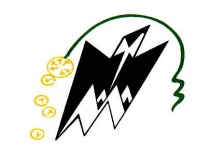 AVIS D’INFRUCTUOSITE Consultation N° : 12/UMMTO/RECTORAT/2020                Conformément aux dispositions de l’article 40 du décret présidentiel n° 15-247 du 16 septembre 2015 portant réglementation des marchés publique et délégations de service  publics, l’université Mouloud Mammeri de Tizi Ouzou, informe l’ensemble des soumissionnaires ayant participé à l’avis de consultation n° 12/UMMTO/RECTORAT/2020 portant « Acquisition de la tenue de travail » structuré en Trois (3) lots dans le cadre de budget de fonctionnement 2020, chapitre 21-16 , que le lot N° 3 « Acquisition de la tenue de sortie pour les conducteurs auto »  est déclaré infructueux.